ОI «ТРУДОВОГО КОЛЛЕКТИВА»I |редседатсль первичной профсоюзной организацииДОПОЛНИТЕЛЬНОЕ С01 ЛАШЕНИЕ .V; 6
К КОЛЛЕКI11В1ЮМУ ДО! ОВОРУМУНИЦИПАЛЬНОГО БЮДЖЕТНОГО
ОБЩЕОБРАЮВАТЕЛЬНО! О УЧРЕЖДЕНИЯ
«СРЕДНЯЯ ШКОЛА № 19»заключенному на период
с «01 «сентября 2016 I но «31» августа 2019 г.регистрационный номер 181/ 16 or 31.08. 2016 г.Принято на общем собрании трудового коллектива работников МЕЮ У «С III Xs 19>.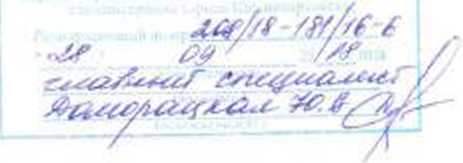 г. Нижневартовск, 2018 г.Дополнительное соглашение Лг 6к Ко:ыек1 некому пионеру муниципального бюджетною обшеобразонаюлыюго
учреждении «Средняя школа ЛЯ9» от 31.08.2016 № 181/ 16Муниципальное бюджетное общеобразовательное учреждение «Средняя школа №19», именуемое далее «Работодатель», в лице директора Зайцевой Ларисы Викторовны л работники образовательной организации, именуемые далее «Работники», в лице председателя первичной профсоюзной организации 1 ераепмовой Клавдии Александровны, руководствуясь статьей 44 Трудового кодекса Российской Федерации, в соответствии с Федеральным законом Российской Федерации от 03.08.2018 № 304-ФЗ «О внесении изменений в статью 193 Трудового кодекса Российской Федерации » заключили настоящее Дополнительное соглашение к Коллективному договору от 31.08.2016 № 181/ 16 о иижсслс.дующем:Внести в пункт 6.5 раздела VI Приложения № 1 «Правила внутреннего трудового распорядка для работников МЬОУ «СШ № 19>» к Коллективному договору изменение, изложив его в следующей редакции:«6.5. Дисциплинарное изыскание применяется не позднее одного месяца со дня обнаружения проступка, не считая времени болезни работника, пребывания сю н отпуске, а также времени, необходимого на учет мнения выборного органа первичной профсоюзной организации,Дисциплинарное взыскание, за исключением диецшшилариого взыскания за несоблюдение ограничений и запретов, неисполнение обязанностей, установленных законодательством Российской Федерации о противодействии коррупции, не может быть применено позднее шести месяцев со дня совершения проступка, а по результатам ревизии, проверки финансово-хозяйственной деятельности или аудиторской проверки - позднее двух лет со дня его совершения. Дисциплинарное изыскание за несоблюдение ограничений и запретов, неисполнение обязанностей, установленных законодательством Российской Федерации о противодействии коррупции, не может быть применено позднее jpex лет со дня совершения проступка. И указанные сроки нс включается время производства по уголовному делу.».11астояшее Дополнительное соглашение вступает в силу с момента сто подписания и распространяется на правоотношения, возникшие с 14 августа 2018 годаО г «ТРУДОВОГО КОЛЛЕКТИВА»Председатель первичной профсоюзной организации\Ь инициальное бюджетное общеобразовательное учреждение Средняя школа № 19»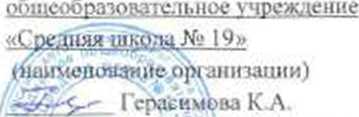 МП.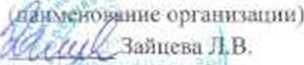 ПРОТОКОЛ .Vs 4общего собрании трудового коллектива М1»ОУ «С'Ш Л*19»от 13.09.2018 г.Обшее количество членов трудового коллектива: 105 человекОбщее количеств» членов первичной профсоюзной организации 105 человекПрисутствовали: 97 человекв юм числе членов первичной профсоюзной организации 97 человек1. О принятии Дополни тельного соглашения .V? 6 к Коллективному доюнору от 31.08.2016.* 181 16 МЮУ «СШ -Ns? 19».1. Председателя первичной профсоюзной организации Герасимову Клавдию Александровну о внесении дополнений и изменений в Приложение № 1 «Правила внутреннего трудового распорядка для работников МБОУ «СШ № 19» Коллективною договора,РЕШИЛИ:1. Приня I ь Дополнительное соглашение № 6 к Коллект ивному договору о г 31.08.2016 № 181' 16 и его Приложению 1 МБОУ «СШ № 19».Проголосовали:«за»- 97 человек «против»- 0 человек «воздержались» - 0 человек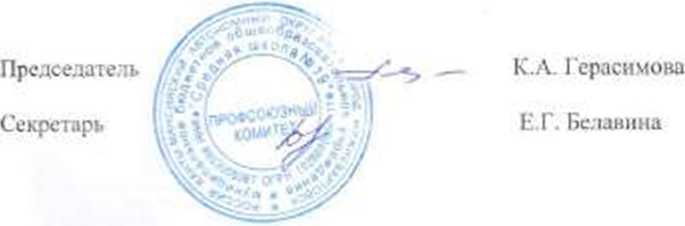 